Der Antrag ist spätestens 8 Tage vor Beginn der Exkursion einzureichen bei: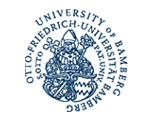 Original:		Abt. IIIn Kopie:		Ref. IV/1_____________________________Stempel Fakultät / sonst. Org.einheitAntrag auf Genehmigung einer ExkursionIch beantrage die Genehmigung und Bereitstellung der finanziellen Mittel für folgende Exkursion:Zielgebiet / Ort:		     Zeitraum:			vom       bis       	=       TageExkursionsleiter:		     Anzahl Studierende:		       (Teilnehmerliste ist beizufügen)Zweck der Exkursion:		     (mit Bezug zur jeweiligen Lehrveranstaltung)			     	Finanzierung: 			 Exkursions-/Lehrstuhlmittel TG 40		Kostenstelle:	     (zutreffendes bitte ankreuzen)				 Studienzuschüsse TG 03			Kostenstelle:	     				 Drittmittel TG      			Projekt-Kst.:	     				 Es fallen keine Kosten an.Eigenanteil Studenten:		 ja	 neinEine Kostenaufstellung ist diesem Antrag beizulegen.Jugendherbergsausweis wird benötigt:	 ja     	 neinBeförderungsmittel:		Reisebus*)		Deutsche Bahn(zutreffendes bitte ankreuzen)		Flug			     *) Reisebusse werden ausschließlich durch das Referat IV/4 (Beschaffungswesen) beauftragt.Für die weitere Vorgehensweise wie z. B. Vorschusszahlungen, Eigenbeiträge der Studierenden, Endabrechnung etc., beachten Sie bitte die Exkursionsrichtlinien oder wenden Sie sich an das Ref. IV/1. Nach der Exkursion ist ein Exkursionsbericht im Ref. IV/1 einzureichen.Ort, Datum							Unterschrift Exkursionsleitung